Vaterunser mit Bewegung 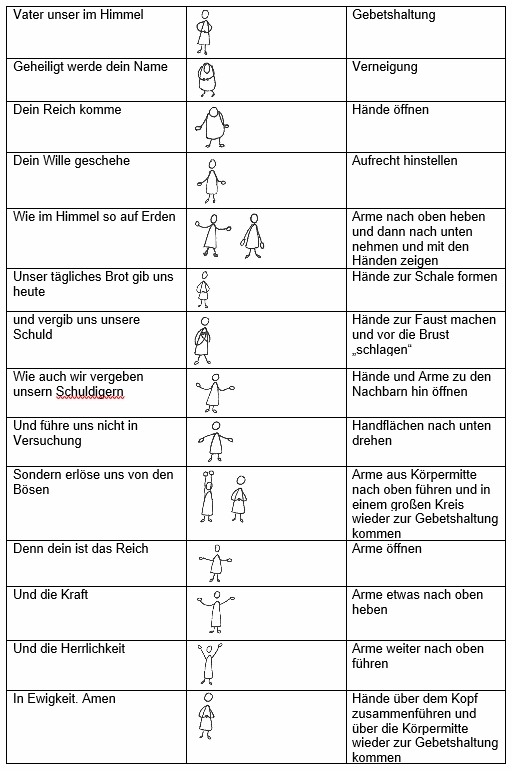 